Гильмутдинова Л.С.  [251-946-514]Конкурс «Земля в опасности»Ситуация 1. 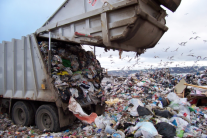 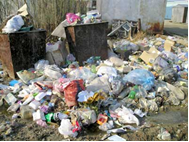 Ситуация 2.  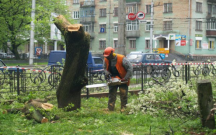 Ситуация 3.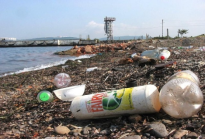 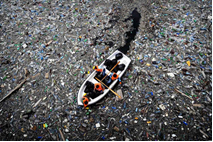 Ситуация 4.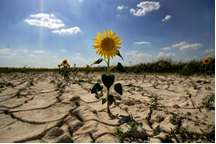 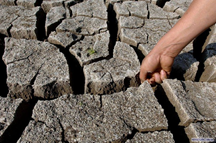 Ситуация 5.  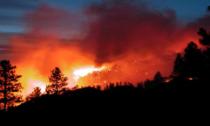 Гильмутдинова Л.С.  [251-946-514]Ситуация 6.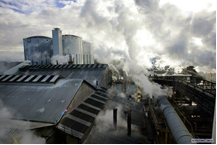 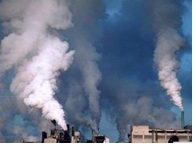 Ситуация 7.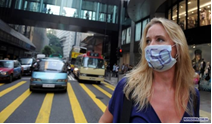 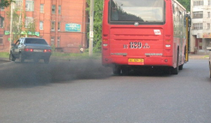 Ситуация 8.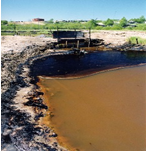 Ситуация 9.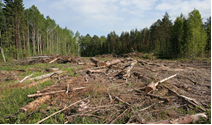 